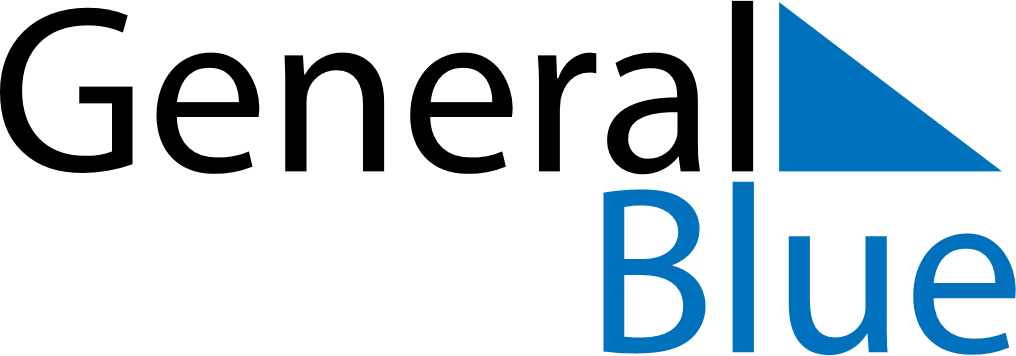 July 2024July 2024July 2024July 2024July 2024July 2024Mjallby, Halland, SwedenMjallby, Halland, SwedenMjallby, Halland, SwedenMjallby, Halland, SwedenMjallby, Halland, SwedenMjallby, Halland, SwedenSunday Monday Tuesday Wednesday Thursday Friday Saturday 1 2 3 4 5 6 Sunrise: 4:22 AM Sunset: 10:03 PM Daylight: 17 hours and 41 minutes. Sunrise: 4:23 AM Sunset: 10:02 PM Daylight: 17 hours and 39 minutes. Sunrise: 4:24 AM Sunset: 10:02 PM Daylight: 17 hours and 38 minutes. Sunrise: 4:25 AM Sunset: 10:01 PM Daylight: 17 hours and 36 minutes. Sunrise: 4:26 AM Sunset: 10:00 PM Daylight: 17 hours and 34 minutes. Sunrise: 4:27 AM Sunset: 10:00 PM Daylight: 17 hours and 32 minutes. 7 8 9 10 11 12 13 Sunrise: 4:28 AM Sunset: 9:59 PM Daylight: 17 hours and 30 minutes. Sunrise: 4:29 AM Sunset: 9:58 PM Daylight: 17 hours and 28 minutes. Sunrise: 4:31 AM Sunset: 9:57 PM Daylight: 17 hours and 26 minutes. Sunrise: 4:32 AM Sunset: 9:56 PM Daylight: 17 hours and 23 minutes. Sunrise: 4:33 AM Sunset: 9:55 PM Daylight: 17 hours and 21 minutes. Sunrise: 4:35 AM Sunset: 9:54 PM Daylight: 17 hours and 18 minutes. Sunrise: 4:36 AM Sunset: 9:52 PM Daylight: 17 hours and 16 minutes. 14 15 16 17 18 19 20 Sunrise: 4:38 AM Sunset: 9:51 PM Daylight: 17 hours and 13 minutes. Sunrise: 4:39 AM Sunset: 9:50 PM Daylight: 17 hours and 10 minutes. Sunrise: 4:41 AM Sunset: 9:48 PM Daylight: 17 hours and 7 minutes. Sunrise: 4:42 AM Sunset: 9:47 PM Daylight: 17 hours and 4 minutes. Sunrise: 4:44 AM Sunset: 9:45 PM Daylight: 17 hours and 1 minute. Sunrise: 4:46 AM Sunset: 9:44 PM Daylight: 16 hours and 58 minutes. Sunrise: 4:47 AM Sunset: 9:42 PM Daylight: 16 hours and 55 minutes. 21 22 23 24 25 26 27 Sunrise: 4:49 AM Sunset: 9:41 PM Daylight: 16 hours and 51 minutes. Sunrise: 4:51 AM Sunset: 9:39 PM Daylight: 16 hours and 48 minutes. Sunrise: 4:53 AM Sunset: 9:37 PM Daylight: 16 hours and 44 minutes. Sunrise: 4:54 AM Sunset: 9:36 PM Daylight: 16 hours and 41 minutes. Sunrise: 4:56 AM Sunset: 9:34 PM Daylight: 16 hours and 37 minutes. Sunrise: 4:58 AM Sunset: 9:32 PM Daylight: 16 hours and 34 minutes. Sunrise: 5:00 AM Sunset: 9:30 PM Daylight: 16 hours and 30 minutes. 28 29 30 31 Sunrise: 5:02 AM Sunset: 9:28 PM Daylight: 16 hours and 26 minutes. Sunrise: 5:04 AM Sunset: 9:26 PM Daylight: 16 hours and 22 minutes. Sunrise: 5:06 AM Sunset: 9:24 PM Daylight: 16 hours and 18 minutes. Sunrise: 5:07 AM Sunset: 9:22 PM Daylight: 16 hours and 14 minutes. 